В  Е  С  Т  Н  И  К Д  Е  П  У  Т  А  Т  АПЕРИОДИЧЕСКОЕ ПЕЧАТНОЕ ИЗДАНИЕ, СОЗДАННОЕ
РЕШЕНИЕМ ОКТЯБРЬСКОГО СЕЛЬСКОГО СОВЕТА ДЕПУТАТОВСЕГОДНЯ В НОМЕРЕ:Нормативные правовые акты Октябрьского сельсовета1. Постановление администрации Октябрьского сельсовета № 83-п от 16.11.2020 г. «О  проведении открытого конкурса по отбору управляющей организации по управлению многоквартирными домами, расположенными на территории муниципального образования Октябрьский сельсовет».2. Объявление на участие по отбору управляющей организации на право заключения договора управления несколькими многоквартирными домами 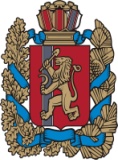 АДМИНИСТРАЦИЯ ОКТЯБРЬСКОГО СЕЛЬСОВЕТАБОГУЧАНСКОГО РАЙОНАКРАСНОЯРСКОГО КРАЯП О С Т А Н О В Л Е Н И Е16.11.2020г.                                      п.Октябрьский                                        №83- п«О  проведении открытого конкурсапо отбору управляющей организациипо управлению многоквартирными домами,расположенными на территориимуниципального образованияОктябрьский сельсовет»В соответствии с Федеральным законом от 06.10.2003г № 131-ФЗ «Об общих принципах организации местного самоуправления в Российской Федерации», на основании ч.4 ст.161 и ч.2 ст. 163 Жилищного Кодекса Российской Федерации от 29.12.2004г. № 188-ФЗ, Постановления Правительства Российской Федерацииот 06.02.2006г. №75 « Об утверждении правил проведения органом местного самоуправления открытого конкурса по отбору управляющей организации для управления многоквартирным домом», руководствуясь Уставом Октябрьского сельсовета Богучанскогорайона Красноярского краяПОСТАНОВЛЯЮ:Провести конкурс по отбору управляющей организации на право заключения договора управления несколькими многоквартирными домами, расположенными по адресу: Красноярский край, Богучанский район, поселок Октябрьский,     ул. Вокзальная, д.1А; д.2, д.3, д.4, д.5, д.6, д.7, д.8, д.9, д.10, д.11, д.12;ул. 2-я Пионерская д.8, д.10, д.12; ул. Центральная, д.6Утвердить конкурсную документацию согласно приложения к настоящему постановлению.Контроль за исполнением данного постановления оставляю за собой.Постановление вступает в силу в день, следующий за днем его официального опубликования в периодическом печатном издании «Вестник депутата» и подлежит размещению на официальном сайте Администрации Октябрьского сельсовета. Глава  Октябрьского сельсовета                                                                Р.А.  НелькПриложение N1
к постановлению Администрации
муниципального образования
Октябрьский сельсовет
от 16ноября 2020 года N 83-пПеречень и периодичность работ и услуг по содержанию
и ремонту общего имущества помещений в многоквартирном доме
ТаблицаОБЪЯВЛЕНИЕАдминистрация Октябрьского сельсовета Богучанского района Красноярского края ищет кандидатов для участия в конкурсе по отбору управляющей организации на право заключения договора управления многоквартирными домами, расположенными по адресу: пос. Октябрьский, ул. Вокзальная; ул. 2-я Пионерская; ул. Центральная.По вопросам участия в конкурсе обращаться в кабинет № 5 Администрации Октябрьского сельсовета, либо по телефону 8-962-080-77-67Перечень обязательных работ, услугПериодичность121. Деревянные благоустроенные дома с канализацией, центральным отоплением1. Деревянные благоустроенные дома с канализацией, центральным отоплениемрасположенный по адресу: пос. Октябрьский, ул. 2-я Пионерская, д. 8; д.10; д.12;ул. Вокзальная, д.8; д.9; ул. Центральная, д. 6расположенный по адресу: пос. Октябрьский, ул. 2-я Пионерская, д. 8; д.10; д.12;ул. Вокзальная, д.8; д.9; ул. Центральная, д. 6I. Содержание помещений общего пользованияI. Содержание помещений общего пользования1. Сухая и влажная уборка полов во всех помещениях общего пользования2 раз(а) в месяц2.Мытье перил, дверей, плафонов, окон, рам, подоконников, почтовых ящиков в помещениях общего пользования2 раз(а) в год
при необходимостиII. Уборка земельного участка, входящего в состав общего имущества многоквартирного домаII. Уборка земельного участка, входящего в состав общего имущества многоквартирного дома3. Уборка мусора с придомовой территории1 раз(а) в 2 недели4. Работы по организации и содержанию мест (площадок) накопления твердых коммунальных отходов, включая обслуживание и очистку
контейнерных площадокОрганизация и содержание - постоянно, уборка 5 раз(а)
в неделю5. Очистка придомовой территории от снега
При отсутствии снегопадов2 раз(а) в неделю6. Сдвигание свежевыпавшего снега и подметание снега при снегопаде, очистка придомовой территории
от наледи и льда c подсыпкой противоскользящего материалаПо мере необходимости. Начало работ не позднее _____ часов после начала снегопада7. Проверка и при необходимости очистка кровли
от скопления снега и наледи, сосулекПо необходимости8. Вывоз твердых бытовых отходов (ТКО), жидких бытовых отходов, организация сбора и передачи отходов I - IV классов опасности, КГО4 раз(а) в неделю, контейнераIII. Подготовка многоквартирного дома к сезонной эксплуатацииIII. Подготовка многоквартирного дома к сезонной эксплуатации9. Сезонный осмотр конструкций здания (фасадов, стен, фундаментов, кровли, перекрытий). Составление актов осмотра2 раз(а) в год10. Проверка целостности оконных и дверных заполнений в помещениях общего пользования, работоспособности фурнитуры элементов оконных
и дверных заполнений, при выявлении нарушений
в отопительный период - незамедлительный ремонтПо мере необходимости
в течение ______________ (указать период устранения неисправности)11. Проверка исправности, работоспособности, регулировка и техническое обслуживание насосов, запорной арматуры, промывка систем водоснабжения для удаления накипно-коррозионных отложений, обслуживание и ремонт бойлерных, удаление воздуха
из системы отопления, смена отдельных участков трубопроводов по необходимости1 раз(а) в годIV. Проведение технических осмотров и мелкий ремонтIV. Проведение технических осмотров и мелкий ремонт12. Техническое обслуживание и сезонное управление оборудованием систем вентиляции, техническое обслуживание и ремонт силовых и осветительных установок, внутридомовых электросетей, контроль состояния и восстановление исправности элементов внутренней канализации, канализационных вытяжек, проверка автоматических регуляторов и устройств, проверка работоспособности и обслуживание устройства водоподготовки для системы горячего водоснабжения, проверка исправности и работоспособности оборудования тепловых пунктов и водоподкачек
в многоквартирных домах, консервация и расконсервация системы отопления, промывка централизованных систем теплоснабжения для удаления накипно-коррозионных отложений.Проверка наличия тяги
в дымовентиляционных каналах 2 раз(а) в год. Устранение неисправности печных стояков 1 раз в год. Проверка заземления оболочки электрокабеля 1 раз в год, замеры сопротивления 1 раз(а)
в 3 года. Прочистка канализационных лежаков
2 раза в год. Проведение ремонтов по мере необходимости13. Аварийное обслуживаниеПостоянно на системах водоснабжения,  теплоснабжения,  канализации, энергоснабжения14. Ремонт текущийПо мере необходимости
в течение года15. Дератизация4 раз(а) в год16. Дезинсекция6 раз(а) в годV. Расходы по управлению МКДПостоянно2. Деревянные не благоустроенные дома с центральным и печным отоплением  без канализации2. Деревянные не благоустроенные дома с центральным и печным отоплением  без канализациирасположенные по адресу: пос. Октябрьский, ул. Вокзальная, д. 1а; д.2; д.3;.д.4;.д.5; д.6; д.7; д.10; д.11; д.12расположенные по адресу: пос. Октябрьский, ул. Вокзальная, д. 1а; д.2; д.3;.д.4;.д.5; д.6; д.7; д.10; д.11; д.12I. Содержание помещений общего пользованияI. Содержание помещений общего пользования1. Сухая и влажная уборка полов во всех помещениях общего пользования2 раз(а) в месяцII. Уборка земельного участка, входящего в состав общего имущества многоквартирного домаII. Уборка земельного участка, входящего в состав общего имущества многоквартирного дома3. Уборка мусора с придомовой территории1 раз(а) в 2 недели4. Работы по организации и содержанию мест (площадок) накопления твердых коммунальных отходов, включая обслуживание и очистку контейнерных площадок (помойных ям)Организация и содержание - постоянно, уборка 5 раз(а)
в неделю5. Очистка придомовой территории от снега
при отсутствии снегопадов2 раз(а) в неделю6. Сдвигание свежевыпавшего снега и подметание снега при снегопаде, очистка придомовой территории
от наледи и льда c подсыпкой противоскользящего материалаПо мере необходимости. Начало работ не позднее _____ часов после начала снегопада7. Проверка и при необходимости очистка кровли
от скопления снега и наледи, сосулекПо необходимости8. Вывоз твердых бытовых отходов (ТКО), жидких бытовых отходов, организация сбора и передачи отходов I - IV классов опасности, КГО4 раза в год - помойницы9. Очистка выгребных ям (для деревянных неблагоустроенных зданий)4 раз(а) в годIII. Подготовка многоквартирного дома к сезонной эксплуатацииIII. Подготовка многоквартирного дома к сезонной эксплуатации10. Сезонный осмотр конструкций здания (фасадов, стен, фундаментов, кровли, перекрытий). Составление актов осмотра2 раз(а) в год11. Проверка целостности оконных и дверных заполнений в помещениях общего пользования, работоспособности фурнитуры элементов оконных
и дверных заполнений, при выявлении нарушений
в отопительный период - незамедлительный ремонтПо мере необходимости
в течение _______________ (указать период устранения неисправности)12. Проверка исправности, работоспособности, регулировка и техническое обслуживание насосов, запорной арматуры, промывка централизованных систем теплоснабжения для удаления накипно-коррозионных отложений, обслуживание и ремонт бойлерных, удаление воздуха из системы отопления, смена отдельных участков трубопроводов по необходимости.Заделывание щелей в печах, оштукатуривание, прочистка дымоходов1 раз(а) в годIV. Проведение технических осмотров и мелкий ремонтIV. Проведение технических осмотров и мелкий ремонт13. Техническое обслуживание и сезонное управление оборудованием систем вентиляции, техническое обслуживание и ремонт силовых и осветительных установок, внутридомовых электросетей, проверка автоматических регуляторов и устройств, проверка исправности и работоспособности оборудования тепловых пунктов и водоподкачек в многоквартирных домах, консервация и расконсервация системы отопления, промывка централизованных систем теплоснабжения для удаления накипно-коррозионных отложенийПроверка наличия тяги
в дымовентиляционных каналах 2 раз(а) в год. Устранение неисправности печных стояков 1 раз в год. Проверка заземления оболочки электрокабеля1 газ
в год, замеры сопротивления
1 раз(а) в 3 года. Прочистка канализационных лежаков
2 раза в год. Проведение ремонтов по мере необходимости14. Аварийное обслуживаниеПостоянно на системах водоснабжения, теплоснабжения,  энергоснабжения15. Ремонт текущийПо мере необходимости течение года16. Дератизация4 раз(а) в год17. Дезинсекция6 раз(а) в годV. Расходы по управлению МКДПостоянно